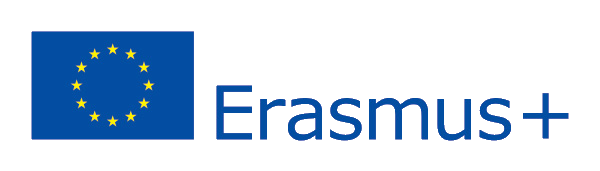 Erasmus+Ključna akcija 1 – kreditna mobilnostNovi poziv za stipendiranu mobilnost osoblja na Univerzitetu u Jašiju, Rumunijahttps://erasmusplus.uaic.ro/Konkurs je otvoren za:Nastavno osoblje Fakulteta fizičkog vaspitanja i sporta Univerziteta u Banjoj LuciOblast: 1014 - SportsUkupan broj stipendija: 3 (2 Staff Mobility for Teaching + 1 Staff Mobility for Training)Trajanje konkursa: do 5.11.2018. godineTrajanje mobilnosti: 5 dana plus putovanje Realizacija mobilnosti: ljetni semester 2018/2019. godine (u dogovoru sa partnerskom institucijom)Dokumentacija za prijavu kandidata:Kopija prve stranice pasošaBiografija kandidata na engleskom jeziku (preporučuje se korištenje Europass modela)Potvrda o zaposlenju izdana od strane matičnog fakulteta (original na srpskom jeziku i prevod na engleski jezik od strane ovlašćenog tumača/ili potvrda izdana direktno na engleskom jeziku)Motivaciono pismo (navesti motiv za apliciranje radi dobijanja Erasmus+ stipendije i opisati planirane aktivnosti tokom trajanja mobilnosti na partnerskom univerzitetu, na engleskom jeziku se popunjava Staff  Mobility Agreement Training, odnosno Staff  Mobility Agreement Teaching u zavisnosti od kategorije mobilnosti osoblja)Pismeni dokaz zainteresovanosti stranog partnera za dolazak kandidata (nastavne aktivnosti ili usavršavanje) u vidu (pred)pozivnog pismaPrijave se dostavljaju na mejl zeljko.sekulic@ffvs.unibl.org sa naslovom Prijava za Erasmus+ Jaši – osoblje. Popratnu dokumentaciju slati u vidu priloga (zip).Rok za prijavu: 5.11.2018. godineNakon završetka konkursa, prijave kandidata koje prođu tehničku provjeru i evaluaciju od strane Erasmus+ koordinatora na matičnom fakultetu, biće dostavljene Univerzitetu u Jašiju kao nominacije za stipendiranu mobilnost. Univerzitet u Jašiju odlučuje o konačnom odabiru kandidata shodno broju stipendija namijenjenih Univerzitetu u Banjoj Luci.Svi kandidati obavezno treba da urade i onlajn aplikaciju Univerziteta u Jašiju, paralelno sa slanjem prijave mejlom na gore navedenu mejl adresu. Onlajn aplikacija se nalazi na zvaničnom sajtu Kancelarije za međunarodnu saradnju Univerziteta u Jašiju https://erasmusplus.uaic.ro/Stipendija obuhvata: 140 evra dnevno, plus troškovi puta u definisanom iznosu (275 evra).Trošak obaveznog zdravstvenog osiguranja u toku trajanja mobilnosti nije pokriven stipendijom u okviru programa Erasmus +.Podrška: Kontakt osoba za pitanja u vezi sa konkursom: doc. dr Željko Sekulić, prodekan za nauku i međunarodnu saradnju zeljko.sekulic@ffvs.unibl.orgKontakt na Univerzitetu u Jašiju: Ioana Serafinceanu (ioana.serafinceanu@uaic.ro), Kancelarija za međunarodnu saradnjuErasmus kod partnera: RO IASI02